ЗАЯВЛЕНИЕна проведение измерений (испытаний)"____" ______________202_  г.Прошу Вас рассмотреть возможность оказания услуг по проведению инструментальных измерений и оценок факторов производственной среды.Юридический адрес ______________________________________________________________________________________ИНН     Заказчика____________________________________________________________________________Подрядные работы согласованы:□ Подрядная организация заказчика______________________________________________________________________________________________________________________________________________________________□Оставляю право выбора подрядной организацией за лабораторией_______________________________Продолжение заявкиПриложение № 1План лабораторно-инструментальных исследований производственных факторов на рабочих местах при выполнении работПодпись заказчика________________Приложение № 1Перечень лабораторных и инструментальных измерений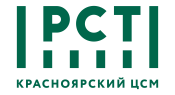 ФБУ «Красноярский ЦСМ»Испытательный центрФизико-техническая лаборатория2023 г.Заявление на проведение испытанийЗаявление на проведение испытанийЗаявление на проведение испытаний  В целях:                                                                          (производственного контроля, мониторинга, иное)По показателям:                                        (согласно программе производственного контроля, техническому заданию, иное (приложение №1)Методами:                                (в соответствии с областью аккредитации Исполнителя, иными методами вне области аккредитации)Заказчик Конт. телефоне- mailКонтактное лицо Заказчика:Контактное лицо Заказчика:Контактное лицо Заказчика:(должность, ФИО, телефон, E-mail)(должность, ФИО, телефон, E-mail)(должность, ФИО, телефон, E-mail) ______________________________              (подпись заказчика)__________________________(подпись )Анализ заявления начальником лаборатории: требования, включая используемые методики, определены и задокументированы, лаборатория имеет возможности и ресурсы, позволяющие выполнить требования;выбраны соответствующая методика проведения измерений, способная удовлетворить требования заказчиков.Прочие условия заказа оговоренные с заказчиком: ____________________________________________________________________________________________________________________________________________________________подпись заказчика________________Начальник ФТЛ ___________________Анализ заявления начальником лаборатории: требования, включая используемые методики, определены и задокументированы, лаборатория имеет возможности и ресурсы, позволяющие выполнить требования;выбраны соответствующая методика проведения измерений, способная удовлетворить требования заказчиков.Прочие условия заказа оговоренные с заказчиком: ____________________________________________________________________________________________________________________________________________________________подпись заказчика________________Начальник ФТЛ ___________________Анализ заявления начальником лаборатории: требования, включая используемые методики, определены и задокументированы, лаборатория имеет возможности и ресурсы, позволяющие выполнить требования;выбраны соответствующая методика проведения измерений, способная удовлетворить требования заказчиков.Прочие условия заказа оговоренные с заказчиком: ____________________________________________________________________________________________________________________________________________________________подпись заказчика________________Начальник ФТЛ ___________________Анализ заявления начальником лаборатории: требования, включая используемые методики, определены и задокументированы, лаборатория имеет возможности и ресурсы, позволяющие выполнить требования;выбраны соответствующая методика проведения измерений, способная удовлетворить требования заказчиков.Прочие условия заказа оговоренные с заказчиком: ____________________________________________________________________________________________________________________________________________________________подпись заказчика________________Начальник ФТЛ ___________________ФБУ «Красноярский ЦСМ»Испытательный центрФизико-техническая лаборатория202_ г.Заявление на проведение испытанийЗаявление на проведение испытанийЗаявление на проведение испытанийРабочее место или  место отбора пробПроизводственный факторПериодичность контроляМетодика контроля*Виды лабораторных и инструментальных исследованийТочки отбора пробПоказателиКоличество пробНД,  на основании которого проводятся исследования, измерения